پایان نامه برای دریافت درجه کارشناسی ارشد مهندسی الکترونیکگرایش : مدارهای مجتمع الکترونیکعنوان:ارائه یک روش جدید جهت ردگیری هدف متحرک بر اساس الگوریتم‌های یادگیریاستاد راهنما:استاد مشاور:نگارش:تابستان  1398 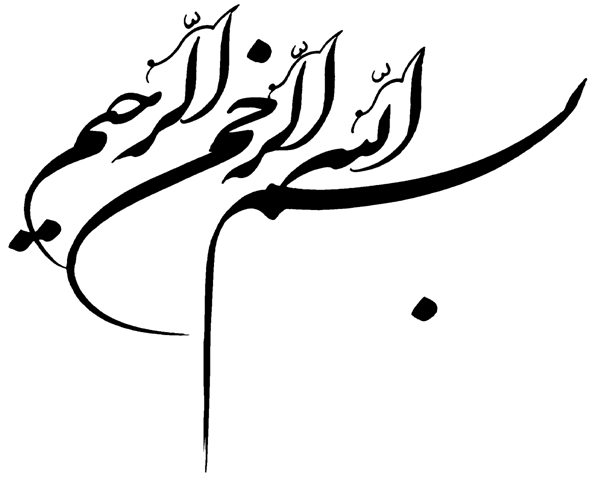 معاونت پژوهش و فن آوريبه نام خداتعهد اصالت رساله یا پایان نامه تحصیلیاینجانب                             دانش آموخته مقطع کارشناسی ارشد در رشته                            که در تاریخ                        از پایان نامه خود تحت عنوان "                                                                                                                                                   "  با کسب نمره                           دفاع نموده ام بدینوسیله متعهد می شوم:این پایان نامه حاصل تحقیق و پژوهش انجام شده توسط اینجانب بوده و در مواردی که از دستاوردهای علمی و پژوهشی دیگران(اعم از پایان نامه, کتاب, مقاله و ...)استفاده نموده ام, مطابق ضوابط و رویه موجود, نام منبع مورد استفاده و سایر مشخصات آنرا در فهرست مربوطه ذکر و درج کرده ام.این پایان نامه قبلاً برای هیچ مدرک تحصیلی( هم سطح, پایین تر یا بالاتر) در سایر دانشگاه ها و موسسسات آموزش عالی ارائه نشده است.چنانچه بعد از فراغت از تحصیل, قصد استفاده و هرگونه بهره برداری اعم از چاپ کتاب, ثبت اختراع و ... از پایان نامه داشته باشم, از حوزه معاونت پژوهشی واحد مجوزهای مربوطه را اخذ نمایم.چنانچه در هر مقطع زمانی خلاف موارد فوق ثابت شود, عواقب ناشی از آن را می پذیرم و دانشگاه آزاد اسلامی واحد مرودشت مجاز است با اینجانب مطابق ضوابط و مقررات رفتار نموده و در صورت ابطال مدرک تحصیلی ام هیچگونه ادعایی نخواهم داشت.                                                       نام و نام خانوادگی:                                               تاریخ و امضاء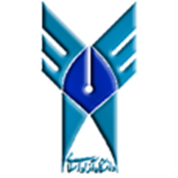 دانشگاه آزاد اسلاميواحد سنندجدانشکده فنی مهندسی، گروه برقپایان نامه برای دریافت درجه کارشناسی ارشد مهندسی الکترونیکگرایش : مدارهای مجتمع الکترونیکعنوان:ارائه یک روش جدید جهت ردگیری هدف متحرک بر اساس الگوریتم‌های یادگیریاستاد راهنما:استاد مشاور:نگارش:تابستان  1398 فهرست جداولجدول2-1: دستهبندی روشهای تشخیص اشیاء 	15جدول 4-1. نتایج حاصل از همپوشانی الگوریتمها	70جدول 4-2. نتایج حاصل از معیار دقت الگوریتمها	70جدول 4-3. درصد بهبود الگوریتم پیشنهادی	72جدول 4-4. نتایج حاصل از زمان اجرای الگوریتمها	72فهرست شکلهاشكل 1-1. a ) توالي نرمال فريم ها    b) حذف فريم    c) فريم ريت پايين	7شکل2-1. ردیابی و تشخیص از دید کلی	14شکل 2-2. روشهای نمایش اشیاء 	15شکل 2-3. بلوک دیاگرام مربوط به یک سامانه ردیاب و تشخیص	18شکل2-4. نمودار دستهبندی ردیابها	24شکل ٢-5. ردیابی نقطهای	24شکل 2- 7. مراحل یک الگوریتم ردیابی ویژگی	26شکل2-8. (الف) ناحیه بندی صورت-(ب) استفاده از نحوه قرار گرفتن اجزاء صورت –(ج) استفاده از گودی چشم و محل قرار گیری بینی و لب و ابرو- (د) استفاده از مرز اجزاء صورت	29شکل2-9: (الف) استفاده از خطوط – (ب) استفاده از لبه های متحرک افقی و عمودی برای ردیابی اشیاء متحرک 	31شکل2-10(الف) نمونه نتایج الگوریتمهای شناسایی گوشه (ب) نمونه نتایج الگوریتمهای شناسایی گوشه حفره [34]	32شکل 2- 11 . ساختار الگوریتم TLD	33شکل 2-12. ساختار کلی روش چانسو و همکاران	36شکل (2-13) ساختار کلی روش کاناگامالیگا و همکاران	38شکل (2-14) ساختار شبکه عصبی کانولوشنی عمیق استفاده شده توسط کامبل و همکاران	41شکل (2-15) ساختار کلی روش یانگ و همکاران	42شکل (2-17) ساختار کلی روش سیام و همکاران	47شکل (2-18) ساختار کلی روش یانگ و همکاران	48شکل (3-1) ساختار کلی روش پیشنهادی	52شکل (3-2) ساختار کلی مرحله تشخیص	56شکل (3-3) ساختار KCF در مرحله ردیابی روش پیشنهادی	59شکل (3-4) فرآیند یادگیری P-N در روش پیشنهادی	60شکل 4-1 مقایسه الگوریتمها بر روی سناریو Walking2	66شکل 4-2. مقایسه الگوریتمها بر روی سناریو Jogging [1,2]	67شکل 4-3. مقایسه الگوریتمها بر روی سناریو  FaceOcc1	67شکل 4-4. مقایسه الگوریتمها بر روی سناریو  Brid2	68شکل 4-5. مقایسه الگوریتمها بر روی سناریو  Bolt	69شکل 4-6. مقایسه الگوریتمها بر روی سناریو  Soccer	69شکل 4-7. مقایسه الگوریتمها بر روی سناریو  Tiger2	70شکل 4-8. رسم نمودار همپوشانی الگوریتمها	71شکل 4-9. رسم نمودار دقت الگوریتمها	73چکیده:ردیابی بصری، یکی از شاخههای اصلی در حوزه بینایی ماشین محسوب میشود. امروزه از ردیابی شیء، در دنباله تصاویر استفادههای بسیاری میشود که ازجمله آنها: کنترل ترافیک، نظارت، امنیت، نظامی، پزشکی و همچنین بسیاری از حوزههای دیگر را میتوان نام برد. TLD یکی از روشهایی است که اخیراً در تعداد زیادی از کارها استفاده شده است. TLD از ترکیب ردیابی بهسوی جلو- بهسوی عقب از شبکهی نقطههای کلیدی با یک رویکرد تشخیص نمونهبرداری با استفاده از یک دستهبند تقویت شده، برای پیشبینی محل و مقیاسدهی هدف استفاده میکند. موقعیت و تخمین مقیاس با استفاده از میانگین وزندار انتقالها بین تمامی نقاطی که بهصورت موفق ردیابی شدهاند انتخاب میشود. اما حجم محاسبات این روش نسبتاً زیاد است و مرحله ردیابی و دستهبند ترکیبی آبشاری آن میتواند بهبود پیدا کند. در روش پیشنهادی، در مرحله ردیابی از الگوریتم KCF استفاده میکنیم. KCF از فیلترهای همبستگی مبتنی بر کرنل در ردیابی بصری هدف استفاده میکند. همچنین با استفاده از مدل رنگ HSI سعی میکنیم تاثیر تغییرات نور در تصاویر حداقل شود. همچنین در روش پیشنهادی به جای استفاده از واریانس مدل در مرحله اول دستهبند آبشاری از دستهبند میانی به منظور کاهش محاسبات استفاده میشود. نتایج پیادهسازی بر روی چند دنباله از تصاویر در محیط متلب نشان میدهد که روش پیشنهادی دارای کارایی بهتری نسبت به TLD و KCF است.کلمات کلیدی: ردیابی اشیاء، TLD، KCF، مدل رنگ HSI 		فصل اولکلیات تحقیقمقدمهدر سالهاي گذشته، تعداد زیادی سیستمهاي تجزیه و تحلیل تصویر به صورت خودکار، براي تشخیص، تجزیه و تحلیل و ردیابی اشیاي متحرك در اماکن و کاربردهاي گوناگون، توسعه داده شدهاند. این موضوع یکی از مسائل مهم و در حال توسعه در پردازش تصویر و بینایی ماشین است. ردیابی اشیاء، نمایش تغییرات موقعیت یک شیء و دنبال کردن آن در یک دنباله از تصاویر ویدئویی، با هدفی خاص است که باید با دقت مطلوبی انجام شود [1]. اگرچه سابقه ایجاد پدیده ردیابی اشیاء به مسائل نظامی برمیگردد ولی امروزه به دلیل کاربردهاي بسیار گستردهي ردیابی اشیاء در زمینههاي مختلف، مثلاً کنترل ترافیک و تشخیص حرکات غیرمعمول، این مقوله و جوانب مختلف آن مورد توجه ویژهاي قرار گرفته است [2]. از جمله مسائلی که همواره عملکرد الگوریتمهاي ردیابی را با مشکل مواجه ساخته است، تعامل آنها با روشهاي تشخیص هدف، ظاهر متغیر اهداف و همچنین ردیابی همزمان چند هدف است [3]. در این تحقیق یک روش جدید برای تشخیص و ردیابی اهداف متحرک معرفی میشود. در این فصل کلیات تحقیق شامل: بیان مسئله، اهدف، فرضیات، اهمیت و ضرورت تحیق و همچنین جنبه نوآوری آن معرفی میگردد.بیان مسئلهموقعیت‌یابی اهداف به‌وسیله ابزارهای اپتیکی یکی از موضوعات مهم دهه‌های اخیر می‌باشد که موردتوجه محققان در حوزه‌های الکترونیک و کامپیوتر واقع شده است. در این فناوری با استفاده از امواج دریافت شده از شیء هدف و مقایسه آن با اطلاعات جسم موردنظر که قبلاً ذخیره شده موقعیت نسبی آن هدف تشخیص داده می‌شود که اصطلاحاً ردیابی گفته می‌شود. از ردیاب‌ها در بسیاری موارد از قبیل تشخیص تومورهای سرطانی در حوزه پزشکی، ردیابی اجرام آسمانی، حوزه‌های نظامی، مراقبتی و تحقیقاتی که در زندگی امروزه بشری اهمیت بسزایی دارد استفاده می‌شود. با توجه به پیشرفت چشمگیر تکنولوژی، افزایش سرعت وتنوع اجسام متحرک، رشد نیازهای بشری و سرعت تکنولوژی الکترونیکی نیاز به الگوریتم‌های سریع‌تر، دقیق‌تر و کاراتر می‌باشد. امروزه تحقیقات گسترده و وسیعی درزمینه آشکارسازی و ردیابی در جهت مرتفع نمودن چالش‌های پیش رو در مراکز تحقیقاتی و مطالعاتی مختلف (مثلاً آزمایش‌های بنچ مارک) درحال انجام می‌باشد. اگرچه کارهای بسیار متنوع و چشمگیری انجام شده است و الگوریتم‌ها در حوزه‌ها و شرایط مختلف مورد ارزیابی و مقایسه قرارگرفته‌اند و سعی در بهبود عملکرد آن‌ها شده اما همچنان نیاز به الگوریتم‌ها و روش‌های سریع‌تر و دقیق‌تر می‌باشد. لذا در این تحقیق سعی بر آن است که با مطالعه و بررسی روش‌های گذشته و تلفیقی از این روش‌ها الگوریتمی سریع‌تر در حوزه تشخیص و ردیابی اشیاء متحرک  ارائه گردد. مشکلات ردیابی هدف عبارتند از ساختار غیر صلب بودن هدف، وجود موانع، چرخش یا حرکت دوربین یا هدف در حین فرایند ردیابی، تغییرات الگوی ظاهری هدف و صحنه، نویز دوربین، نرخفریم پایین، گم شدن برخی فریمها، توان سیستم پردازشگر و خیلی موارد دیگر. که روشهای زیادی توسط محققان برای حل این مشکلات پیشنهاد شده است. یکی از مسائل ردیابی هدف، ردیابی با وجود تغییر شکل هدف در حین فرایند ردیابی  می باشد که چنین حالتی یک نیاز مهم در خیلی از کاربرد های واقعی مانند سیستم های واقعی یا سیستم های میکرو تعبیه شده می باشد. هزینه های سخت افزاری، توانایی سیستمها روی فقط این اطلاعات، تجهیزات پردازش آنلاین و غیره از جمله دلایل این اهمیت میباشند. ردیابی اهداف مخصوصاً در حالت ردیابی اهدافی کوچک با سایز متغیر به آسانی امکان پذیر نیست و ثانیا تغییر زیاد در اندازه هدف امکان دارد باعث خطا گردد. به عبارت دیگر در حالت کلی در هنگام رديابي هدف در ويديويي با تغييرات سريع، دو مشكل اساسي وجود دارد اولاً پيوستگي بين حركات هدف از يك فريم به فريم ديگر ضعيف ميشود که نتیجه تغييرات ظاهري زیاد هدف میباشد لذا بايد فضاي ناحيه جستجو براي آشكارسازي هدف افزايش يابد كه نتيجه اين افزايش ناحيه جستجو، این است که كلاتر هاي زمينه افزايش مييابد. که این باعث میشود که روشهای قراردادی ردیابی هدف که تاکنون وجود داشته با مشکل مواجه شوند و حتی روشهایی معروفی مانند استفاده از فیلتر ذرهای که در نرخ فریمهایی معمولی دقت خوبی دارند، ولی این روشها نمی تواند اهدافی با تغییر سایز بزرگ را به خوبی ردیابی کنند. همانطور كه در شكل (1-1) نمايش داده شده است، دو مشكل با هم به عنوان مشكل پرش قاب ناميده ميشود. اولین مشكل، گم شدن فريم ها در فريم هاي متوالي و دومین مشكل، نرخ فريم پايين است.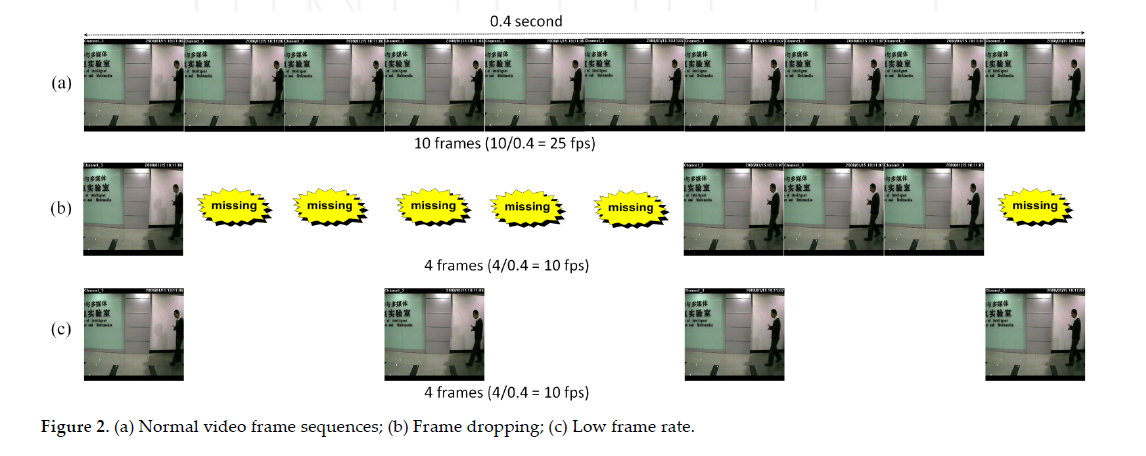 شكل 1-1. a ) توالي نرمال فريم ها    b) حذف فريم    c) فريم ريت پايين مشكل پرش قاب به دلايل مختلف از جمله سخت افزار پايين يا سرعت پردازش پايين يا ناپايداری در منابع ويدويويي اتفاق ميافتد. که خود این مشکل باعث ایجاد فاصله زمانی قابل توجه بین فریمهای متوالی شده و نتیجه جزء تغییرات شکل و ظاهر هدف در حین فرایند ردیابی در بر نخواهد داشت. مشكل حذف فريم به دلايلي مانند شرايط انتقال يا شرايط فشردهسازي بستگي دارد.  معمولاً روشهايي كه بر اساس شكل جسم يا به پيوستگي حركت بستگي دارند اين روشها اغلب فرض پيوستگي زماني را بكار ميبرند كه اين فرض در حالت پرش قاب به شدت تضعيف ميشود. به طور كلي در حالت پرش قاب، شناسايي اجسام از يك فريم تا فريم ديگر به دليل كمبود محتوايات هدف به مشكل برميخورد و ما نميتوانيم فقط به تكنيكهاي پردازش تصوير تكيه كنيم. چون همانطور که میدانیم در این حالت، جهت جبران تغییرات زیاد موقعیت هدف مجبوریم که ناحیه جستجو را افزایش دهیم به همین دلیل تعداد کاندیداهای جهت تعیین هدف افزایش مییابد که این عامل باعث افزایش نرخ خطا در برخی از الگوریتمهای پردازش تصویر میشود.هدف از این پایاننامه، تحقیق در خصوص ردیابی اهداف متحرک با وجود موانع گذرا، تغییر سرعت حرکت هدف، تغییر شکل هدف و تغییر روشنایی در حین فرایند ردیابی است (این موارد از چالشها در زمینه ردیابی هستند). که با ادغام الگوریتمهای موجود الگوریتمی بهتر در مقایسه با آنها ارائه دهیم. به عبارت دیگر ردیابی اهداف مخصوصاً در حالت ردیابی هدف با تغییر ظاهر در حین فرایند ردیابی به آسانی امکانپذیر نیست و ثانیاً تغییر زیاد در اندازه، سرعت و ظاهر هدف در بین فریمهای متوالی در یک سناریو، امکان دارد باعث ایجاد خطا گردد. به طوریکه روشهایی معروفی مانند استفاده از فیلتر کالمن و یا TLD که در نرخ فریمهای معمولی یعنی نرخ فریمهای بین 15 تا 25 فریم بر ثانیه که دقت خوبی دارند، ممکن است نتواند اهدافی با تغییر اندازه سرعت زیاد و یا تکانه سریع را به خوبی ردیابی کند. از این رو در هنگام ردیابی هدف در صورت وجود تغییر زیاد در ظاهر هدف در بین فریمهای متوالی مانند نرخ فریم پایین یا سرعت زیاد هدف و یا تغییرات شدید هدف در بین فریمها و متناسباً از دست دادن اطلاعات فریم دو مشكل اساسي وجود دارد : اولا پيوستگي بين حركات هدف از يك فريم به فريم ديگر ضعيف شده، ثانیا جهت آشکارسازی هدف در آن فریم باید فضاي ناحيه جستجو افزايش يابد. بنابراین نیازمند ارائه الگوریتمی هستیم که هنگام برخورد با این عوامل نسبت به الگوریتمهای قبلی عملکرد بهتری داشته باشد. به عبارت دیگر در هنگام برخورد با مشکلات ذکر شده، بتواند در زمان کمتری هدف را بصورت بهتری دنبال کند. به طور کلی ما الگوریتمهایی را که بر مبنای روشهای فیلتر کالمن وTLD  عمل مینمایند بررسی نموده و با ترکیبی از این الگوریتمها، الگوریتمی جدید ارائه خواهیم داد که تنها با مشخص نمودن هدف بصورت خودآموز (یادگیری نیمه نظارتی) تغییرات هدف را بررسی و آن را ردیابی مینماید. در اینجا ما از مزایای فیلتر کالمن توسعه یافته و الگوریتمهای ردیابی TLD استفاده خواهیم کرد که در حین فرایند ردیابی تغییرات ظاهر هدف را یاد گرفته و احتیاجی به آموزش آفلاین قبلی نخواهد داشت تا در برخورد با موانع گذرا و تغییر شکل وتغییرسرعت هدف دچار خطا نگردد. هدف از این ترکیب افزایش یا بهبود دقت ردیابی می باشد. فرضیات تحقیقپیشپردازش دقیق باعث افزایش دقت تشخیص اشیاء میشود.استفاده از دستهبند میانی به جای واریانس مدل در مرحله اول دستهبند آبشاری TLD باعث کاهش محاسبات میشود.استفاده از الگوریتم KCF در مرحله ردیابی TLD باعث افزایش دقت تشخیص و ردیابی اشیاء میشود.استفاده از مدل HSI در مرحله ردیابی باعث کاهش تاثیر تغییرات نور در تصاویر میشود.اهداف تحقیقانجام یک مرحله پیشپردازش دقیق به منظور افزایش دقت استخراج ویژگیهاترکیب روشهای KCF و TLD به منظور حل مشکل نرخ فریم پایین و گمشدن فریمهای متوالیافزایش دقت و کارایی سیستم استخراج ویژگیاهمیت و ضرورت تحقیق   شناسایی اشیاء در حال حرکت در یک دنباله ی ویدیویی، یک کار بنیادی و بحرانی در بسیاری از برنامه های کاربردی بینایی کامپیوتری است. از مدتها پیش ایدهی جایگزینی سیستمهای کامپیوتری به جای انسان، به عنوان یک راهحل برای رفع مشکل مسائل امنیتی و نظارتی، مطرح بوده است و در مواردی نیز این ایده تا مرحله پیادهسازی و اجرا پیش رفته است. منتها مشکلی که پیش روی این سیستم ها قرار داشت این بود که چنین سیستمهایی از دقت بالایی در تشخیص و عکس العمل مناسب برخوردار نبود. اخیرا با رشد تصاعدی سرعت در کامپیوتر و فراهم شدن امکان پیاده سازی الگوریتم های پیچیدهتر، این ایده بار دیگر به شدت قوت گرفته است و در حال حاضر مراکز تحقیقاتی متعددی در این رابطه مشغول به فعالیت هستند و کارهایی نیز ارائه شده است. ولی هنوز این تحقیقات ، در مراحل ابتدایی راه قرار دارد و تا رسیدن به سیستمی که هوشمندی و سرعتی قابل مقایسه با هوش و سرعت انسان ارائه کند فاصله زیادی وجود دارد [3].سیستمهای نظارت تصویری خودکار، معمولا بسته به نوع کاربرد مراحل مختلفی از تشخیص را شامل میشوند، که معمولاً در این میان تشخیص تغییرات صحنه، اولین و مهمترین مرحله را تشکیل میدهد. به نحوی که در برخی منابع از آن به عنوان قلب سیستم نظارت یاد شده است. بعضی سیستمها، علاوه بر این مرحله، شامل مراحل دیگری نظیر ردیابی اجسام متحرک، شناسایی متجاوزین و کلاسبندی تغییرات نیز میشوند که همگی آنها بر پایهی  نتایج حاصل از ابتدا هستند. بنابراین کل سیستم را بطور قابل توجهی میتوان در رابطه با مرحله تشخیص تغییرات صحنه ارزیابی کرد. اینجاست که سرمایهگذاری و تحقیقات برای بدست اوردن یک سیستم نسبتا ایده آل برای تشخیص تغییرات اهمیت خود را نمایان میسازد. در این تحقیق هم یک روش جدید بر مبنای ترکیب روشهای KCF و TLD برای تشخیص و ردیابی اشیاء در تصاویر متحرک شناسایی میشود.جنبه نوآوری تحقیقبرای معرفی جزئیات روش پیشنهادی، ما الگوریتمهایی را که بر مبنای روشهای فیلتر کالمن وTLD  عمل مینمایند بررسی نموده و با ترکیبی از این الگوریتمها، الگوریتمی جدید ارائه خواهیم داد که تنها با مشخص نمودن هدف بصورت خودآموز، تغییرات هدف را بررسی و آن را ردیابی مینماید. در اینجا ما از مزایای فیلتر کالمن توسعه یافته و الگوریتمهای ردیابی TLD استفاده خواهیم کرد که در حین فرایند ردیابی تغییرات ظاهر هدف را یاد گرفته و احتیاجی به آموزش آفلاین قبلی نخواهد داشت تا در برخورد با موانع گذرا و تغییر شکل وتغییرسرعت هدف دچار خطا نگردد. هدف از این ترکیب افزایش یا بهبود دقت ردیابی می باشد. ساختار پایان نامهاکنون با مشخص شدن بخشی از حیطهی فعالیت این پژوهش، میتوان گفت که هدف اصلی طرح ایدههایی برای قسمت یادگیری ماشین در کنار الگوریتم ردیابی می باشد که در فرآیند ردیابی دارای عملکرد مناسبی باشد. همچنین، در این ارتباط، تحقیقات صورت گرفته نشان بر توانایی این الگوریتم در هنگام بر خورد با مشکلات ذکر شده می باشد. ایدهی کلیدی در این پژوهش، این است که در قسمت یادگیری نیمه نظارتی، الگوریتم یادگیری نیمه نظارتی self-training پیشنهاد می گردد که در این الگوریتم می بایست از یک طبقه بندی کننده استفاده شود بنابراین از نتیجه الگوریتم ردیابی به صورت موازی جهت ردیابی هدف استفاده خواهد شد چون همانطور که قبلا اشاره شد در ردیابی هدف در سناریوهایی واقعی به دلیل مشکلاتی که وجود دارد روش های قراردادی ردیابی هدف که تاکنون وجود داشته و بررسی شده است با مشکل مواجه خواهند شد که در این حالت جهت فارق شدن بر این مشکلات از ترکیبی از روش های ردیابی و یادگیری استفاده خواهیم نمود. در این راستا بقیهی فصول این طرح پژوهشی بهصورت زیر سازماندهی شده است: فصل دوم به بیان مبانی انواع روشهای ردیابی در این خصوص و مقایسه آنها با یکدیگر که توسط بسیاری از محققان انجام گرفته است میپردازد. همچنین تعدادی از کارهای انجام شده در این زمینه معرفی شده و نقاط ضعف و قوت آنها بیان میشود. در فصل سوم به معرفی ساختار الگوریتم پیشنهادی و جرئیات این روش میپردازیم. در فصل چهارم نحوهی پیادهسازی روش پیشنهادی و تحلیل و ارزیابی کارایی آن بررسی میشود و مقایسهی آن با کارهای مشابه انجام میگیرد. در فصل پنجم یک نتیجهگیری کلی از روش پیشنهادی و کارایی آن انجام میگیرد و پیشنهاداتی برای بهبود کار در آینده معرفی میشود.فصل دوممروری بر مبانی و پیشینه تحقیقمقدمهیکی از شاخههاي مهم پردازش تصویر که در سالهاي اخیر مورد توجه بسیاري قـرار گرفتـه اسـت، پردازش ویدئویی است. افزایش کارایی سـخت افزارهـاي محاسـباتی و تنـوع کاربردهـایی کـه بـه طریقی از این فنآوري استفاده میکنند، مهمترین دلایـل ایـن توجـه اسـت. پـردازش تصـاویر ویدئویی با هدف تشخیص، تعقیب ، پس زمینه و تحلیل اشیاء متحرك موجود در صحنه، یکی از جـذابتـرین و پرکاربردترین زمینههاي تحقیقاتی در حوزه بینایی ماشین طی یک دهه گذشته بوده است. تحلیل وتفسیر یک محیط متحرك با استفاده از تصویربرداري ویدئویی، بخشهاي مختلفـی را شامل میشود که هر یک از آنها، خود زمینه تحقیقـاتی وسـیعی اسـت. ایـن بخـشهـا شامل تشخیص حرکت، بهبود تشخیص با حذف اشیاء متحرك غیر لازم (برگ درختان، سایه و... )، تعقیب مسیر حرکتی و یا ردیابی هـر شـی، تحلیـل مسـیر حرکتـی اشـیاء  و روشهـاي ترکیـب دادههاي دوربینها (در فضاهاي وسیع که امکان پوشش با یک دوربین وجود ندارد) میباشند [5]. در این فصل به بررسی مبانی تحقیق و مرور کارهای پیشین میپردازیم.رویکرد و ساختار کلی تشخیص شیء بصورت کلی برای ردیابی و تشخیص شیء سه مرحله زیر که در شکل 2-1 نشان داده شده است، پیشنهاد میگردد [4]: شکل2-1) ردیابی و تشخیص از دید کلی [4] 